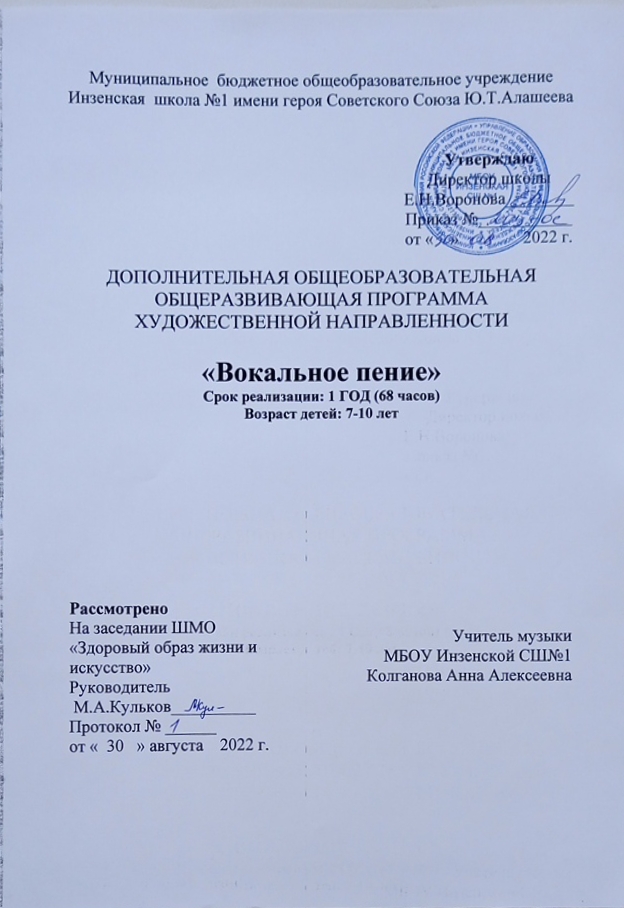 Муниципальное  бюджетное общеобразовательное учреждениеИнзенская  школа №1 имени героя Советского Союза Ю.Т.АлашееваДОПОЛНИТЕЛЬНАЯ ОБЩЕОБРАЗОВАТЕЛЬНАЯ ОБЩЕРАЗВИВАЮЩАЯ ПРОГРАММА  ХУДОЖЕСТВЕННОЙ НАПРАВЛЕННОСТИ«Вокальное пение»Срок реализации: 1 ГОД (68 часов)Возраст детей: 7-10 лет	Учитель музыки МБОУ Инзенской СШ№1Колганова Анна АлексеевнаI.Пояснительная запискаВоспитание детей на вокальных традициях является одним из важнейших средств нравственного и эстетического воспитания подрастающего поколения. Песня, а также современная песня в школе – это эффективная форма работы с детьми разного возраста. На мой взгляд, занятия в вокальном кружке пробуждают интерес у ребят к вокальному искусству, что дает возможность, основываясь на симпатиях ребенка, развивать его музыкальную культуру.Без должной вокально-хоровой подготовки невозможно оценить вокальную культуру, проникнуться любовью к вокальной и хоровой музыке.Вот почему необходимы оптимальные связи между урочной и дополнительной музыкальной работой, которая проводится в вокальном кружке. Дополнительная общеобразовательная общеразвивающая программа «Вокальное пение» составлена в  соответствии с нормативно-правовыми основаниями  проектирования дополнительных общеобразовательных общеразвивающих программ.Нормативно-правовая база:Федеральный Закон Российской Федерации от 29.12.2012 № 273 «Об образовании в Российской Федерации» (далее – ФЗ № 273); Приказ Министерства просвещения Российской Федерации от 09.11.2018 № 196 «Об утверждении порядка организации и осуществления образовательной деятельности по дополнительным общеобразовательным программам»;Концепция развития дополнительного образования детей от 04.09.2014 № 1726;Письмо Минобрнауки России от 18.11.2015 №09-3242. «Методические рекомендации по проектированию дополнительных общеразвивающих программ»;СанПин 2.4.3172-14: «Санитарно-эпидемиологические требования к устройству, содержанию и организации режима работы образовательных организаций дополнительного образования детей»;Устав МБОУ Инзенской СШ №1 им. Ю.Т. Алашеева.Новизна программыПрограмма:- позволяет в условиях общеобразовательной школы через дополнительное образование расширить возможности образовательной области «Искусство»;- программа ориентирована на развитие творческого потенциала и музыкальных способностей школьников;- содержание программы может быть основой для организации учебно-воспитательного процесса по индивидуальной траектории, развития вокальных умений и навыков как групп обучающихся, так и отдельно взятых учеников.Актуальность. Сегодня происходит популяризация эстрадного пения в средствах массовой информации. Телевидение проводит теле - шоу «Голос», « Синяя птица» и т.д. Дети с упоением смотрят эти передачи, пытаются быть похожими на полюбившихся «звезд». И в этом есть некоторые плюсы – это помогает следовать примеру своего кумира, если тот является образцом здорового образа жизни, но есть и минусы – дети не видят то, как работает артист, сколько труда он вкладывает в свое выступление на сцене. Как раз этому может помочь данная программа работы с детьми, она предлагает  окунуться в мир звуков, чудесного превращения себя в эстрадного исполнителя.Цель программыФормирование музыкально - певческих навыков и основ сценического поведения обучающихся. Учить детей правильно и красиво петь, чувствовать в этом радость творчества и желание поделиться этой радостью со своими слушателями; воспитывать не только послушных исполнителей, но и ценителей услышанного.ЗадачиОбразовательные: - формировать навыки и умения исполнения вокальных произведений; - обучить основам музыкальной грамоты, сценической культуры, работе в коллективе.- способствовать овладению различными приемами вокального исполнения.Личностные:- развивать индивидуальные творческие способности детей на основе исполняемых произведений. - развивать воображение и фантазию, выразительность жеста в создании музыкально-пластических образов. - создавать атмосферу радости, значимости, увлеченности, успешности каждого члена творческого коллектива.Метапредметные:- воспитывать и прививать любовь и уважение к духовному наследию, пониманию и уважению певческих традиций; - расширять знания об исторических традициях родного края, певческой культуре на основе изучения детских и эстрадных песен, классических вокальных произведений, народного творчества; - способствовать формированию эмоциональной отзывчивости, любви к окружающему миру; - прививать основы музыкального вкуса.Особенности возрастной группы детей.Возраст детей 8-10 лет. Это учащиеся 2-4 классов. Небольшая разница в возрасте не оказывает существенное влияние на работу в вокальном кружке.Особенности набора детей: наличие вокальных данных и желание самого ребенка заниматься в вокальном кружке.Уровень программы объём и сроки реализации Программа рассчитана  на 1 год обучения  (68 часов). Уровень  – базовый. Форма обучения – очная.Режим занятий: 1 раз в неделю по 2 часа. Особенности организации образовательного процесса:Программа предусматривает межпредметные связи с музыкой, культурой, литературой, фольклором, сценическим искусством, ритмикой.Музыкальную основу программы составляют произведения композиторов –классиков и современных композиторов и исполнителей, разнообразные детские песни, значительно обновленный репертуар композиторов – песенников. Песенный материал играет самоценную смысловую роль в освоении содержания программы.Отбор произведений осуществляется с учетом доступности, необходимости, художественной выразительности (частично репертуар зависит от дат, особых праздников и мероприятий, допускается возможность изменения репертуара, замена одних произведений другими).Песенный репертуар подобран в соответствии с реальной возможностью его освоения в рамках кружковой деятельности. Имеет место варьирование.Форма проведения аудиторных  занятийОсновной формой работы является музыкальное занятие, которое предполагает взаимодействие педагога с детьми и строится на основе индивидуального подхода к ребенку.Беседа, на которой излагаются теоретические сведения, которые иллюстрируются поэтическими и музыкальными примерами, наглядными пособиями, видеоматериалами.Практические занятия, на которых дети осваивают музыкальную грамоту, разучивают песни композиторов – классиков, современных композиторов.Занятие – постановка, репетиция, на которой отрабатываются концертные номера, развиваются актерские способности детей.Заключительное занятие, завершающее тему – занятие – концерт (может проводиться для самих детей, педагогов, гостей).Каждое занятие строится по схеме:1. Настройка певческих голосов: комплекс упражнений для работы над певческим дыханием (2-3 минуты);2. Дыхательная гимнастика;3. Распевание;4. Работа над произведением;5. Анализ занятия;6. Задание на дом;Все это постепенно и последовательно усложняется от занятия к занятию. Занятия могут проходить со всем коллективом, по группам или индивидуально.Данные требования  задают ориентиры оценки личностных, метапредметных и предметных результатов освоения дополнительной образовательной программы:  1. Личностные результаты: - наличие эмоционально-ценностного отношения к искусству;-реализация творческого потенциала в процессе коллективного (индивидуального) музицирования;- позитивная самооценка своих музыкально-творческих возможностей.- коммуникативное развитие.2. Предметные результаты:- устойчивый интерес к музыке и различным видам (или какому-либо одному виду) музыкально-творческой деятельности;- общее понятие о значении музыки в жизни человека, знание основных закономерностей музыкального искусства, общее представление о музыкальной картине мира;- элементарные умения и навыки в различных видах учебно творческой деятельности.3. Метапредметные результаты:- развитое художественное восприятие, умение оценивать произведения разных видов искусств;- ориентация в культурном многообразии окружающей действительности, участие в музыкальной жизни класса, школы, города и др.;- продуктивное сотрудничество (общение, взаимодействие) со сверстниками при решении различных музыкально-творческих задач;-наблюдение за разнообразными явлениями жизни и искусства в учебной внеурочной деятельности.Методы и подходы обученияВ качестве главных методов программы избраны методы: стилевого подхода, творчества, системного подхода, импровизации и сценического движения. 1.	Стилевой подход: широко применяется в программе, нацелен на постепенное формирование у членов ансамбля осознанного стилевого восприятия вокального произведения. Понимание стиля, методов исполнения, вокальных характеристик произведений.2.	Творческий метод: используется в данной программе как важнейший художественно- педагогический метод, определяющий качественно- результативный показатель ее практического воплощения.Творчество понимается как нечто сугубо своеобразное, уникально присущее каждому ребенку и поэтому всегда новое. Это новое проявляет себя во всех формах художественной деятельности вокалистов, в первую очередь в сольном пении, ансамблевой импровизации, музыкально- сценической театрализации.В связи с этим в творчестве и деятельности преподавателя и члена вокального кружка проявляется неповторимость и оригинальность, индивидуальность, инициативность, индивидуальные склонности, особенности мышления и фантазии.3.	Системный подход: направлен на достижение целостности и единства всех составляющих компонентов программы – ее тематика, вокальный материал, виды концертной деятельности. Кроме того, системный подход позволяет координировать соотношение частей целого (в данном случае соотношение содержания каждого года обучения с содержанием всей структуры вокальной программы). Использование системного подхода допускает взаимодействие одной системы с другими.4.	Метод импровизации и сценического движения: это один из основных производных программы. Требования времени – умение держаться и двигаться на сцене, умелое исполнение вокального произведения, раскрепощенность перед зрителями и слушателями. Все это дает нам предпосылки для умелого нахождения на сцене, сценической импровизации, движения под музыку и ритмическое соответствие исполняемому репертуару. Использование данного метода позволяет поднять исполнительское мастерство на новый профессиональный уровень, ведь приходится следить не только за голосом, но и телом.А также и другие методы:Методы формирования сознания учащегося:Показ;Объяснение;Инструктаж;Разъяснение; Методы формирования деятельности и поведения учащегося:Самостоятельная работа;Иллюстрация; Методы стимулирования познания и деятельности:Поощрение;Контроль;Самоконтроль;Оценка;Самооценка;Вручение подарка;Одобрение словом; Методы поощрения:Благодарность;Благодарственное письмо родителям;Устное одобрение. Коррекционные методы:Проговаривание отдельных музыкальных фраз, напевов;Работа над дикцией, ударением.Описание материально-технических условий реализации учебного предметаОснову школьного вокального кружка составляют:специализированный кабинет;Компьютерфортепиано;музыкальные произведения в СД и DVD записях;таблицы, плакаты с текстами песен;портреты композиторов;детские музыкальные инструменты ( ложки, маракасы.)II.Учебно-тематический планIII.Содержание программыМодуль1.Пение как вид музыкальной деятельности (16 часов). Общее понятие о солистах, вокальных ансамблях (дуэте, трио, квартете, квинтете, сикстете, октете), хоровом пении. Общее понятие о солистах, вокальных ансамблях (дуэте, трио, квартете, квинтете, сикстете, октете), хоровом пении. Предварительное ознакомление с голосовыми и музыкальными данными учеников. Объяснение целей и задач вокальной студии. Строение голосового аппарата, техника безопасности, включающая в себя профилактику перегрузки и заболевания голосовых связок. Основные компоненты системы голосообразования: дыхательный аппарат, гортань и голосовые связки, артикуляционный аппарат. Формирование звуков речи и пения – гласных и согласных. Функционирование гортани, работа диафрагмы. Работа артикуляционного аппарата. Верхние и нижние резонаторы. Регистровое строение голоса. Характеристика детских голосов и возрастные особенности состояния голосового аппарата. Мутация голоса. Предмутационный, мутационный и постмутационный периоды развития голоса у девочек и мальчиков. Нарушения правил охраны детского голоса: форсированное пение; несоблюдение возрастного диапазона и завышенный вокальный репертуар; неправильная техника пения (использование приёмов, недоступных по физиологическим возможностям детям определённого возраста), большая продолжительность занятий, ускоренные сроки разучивания новых произведений, пение в неподходящих помещениях. Понятие о певческой установке. Правильное положение корпуса, шеи и головы. Пение в положении «стоя» и «сидя». Мимика лица при пении. Положение рук и ног в процессе пения. Система в выработке навыка певческой установки и постоянного контроля за ней.2. Формирование детского голоса (16 часов).  Образование голоса в гортани; атака звука (твёрдая, мягкая, придыхательная); движение звучащей струи воздуха; образование тембра. Интонирование. Типы звуковедения: 1еgаtо и non 1еgаtо. Понятие кантиленного пения. Пение staccato. Слуховой контроль за звукообразованием. Основные типы дыхания: ключичный, брюшной, грудной, смешанный (косто-абдоминальный). Координация дыхания и звукообразования. Правила дыхания – вдоха, выдоха, удерживания дыхания. Вдыхательная установка, «зевок». Воспитание чувства «опоры звука» на дыхании. Пение упражнений: на crescendo и diminuendo с паузами; специальные упражнения, формирующие певческое дыхание. Понятие о дикции и артикуляции. Положение языка и челюстей при пении; раскрытие рта. Соотношение положения гортани и артикуляционных движений голосового аппарата. Развитие навыка резонирования звука. Формирование высокой певческой форманты. Соотношение дикционной чёткости с качеством звучания. Формирование гласных и согласных звуков. Правила орфоэпии. (по принципу педагогической концепции Карла Орфа). Развитие чувства ритма, дикции, артикуляцию, динамических оттенковЗнакомство с музыкальными формами. Учить детей при исполнении упражнения сопровождать его выразительностью, мимикой, жестами. Раскрытие в детях творческого воображения фантазии, доставление радости и удовольствия. Концентрический метод обучения пению. Его основные положения. Упражнения на укрепление примарной зоны звучания детского голоса; выравнивание звуков в сторону их «округления»; пение в нюансе mf для избегания форсирования звукаМодуль 2.3. Слушание музыкальных произведений, разучивание и исполнение песен (20 часов). Освоение жанра народной песни, её особенностей: слоговой распевности, своеобразия ладовой окрашенности, ритма и исполнительского стиля в зависимости от жанра песни. Освоение своеобразия народного поэтического языка. Освоение средств исполнительской выразительности в соответствии с жанрами изучаемых песен. Пение оригинальных народных песен без сопровождения. Пение обработок народных песен с сопровождением музыкального инструмента. Исполнение народной песни сольно и вокальным ансамблем. Освоение классического вокального репертуара для детей. Освоение средств исполнительской выразительности: динамики, темпа, фразировки, различных типов звуковедения и т.д. Работа над сложностями интонирования, строя и ансамбля в произведениях современных композиторов. Пение соло и в ансамбле. Работа над выразительностью поэтического текста и певческими навыками. Исполнение произведений с сопровождением музыкальных инструментов. Пение в сочетании с пластическими движениями и элементами актерской игры. Овладение элементами стилизации, содержащейся в некоторых произведениях современных композиторов. Устранение неравномерности развития голосового аппарата и голосовой функции, развитие интонационного эмоционального и звуковысотного слуха, способности.4. Расширение музыкального кругозора и формирование музыкальной культуры (16 часов).  Обсуждение своих впечатлений, подготовка альбомов, стендов с фотографиями, афишами. Сбор материалов для архива студии. Формирование вокального слуха учащихся, их способности слышать достоинства и недостатки звучания голоса; анализировать качество пения, как профессиональных исполнителей, так и своей группы (а также индивидуальное собственное исполнение). Обсуждение, анализ и умозаключение в ходе прослушивания аудио- и видеозаписей. Обсуждение своих впечатлений, подготовка альбомов, стендов с фотографиями, афишами. Сбор материалов для архива кружка. Формы и методы контроля, критерии оценок.Основными критериями определения оценки учащихся являются:•	уровень сформированности вокально-исполнительных навыков;•	степень выразительности исполнения;•	проявление творческой активности;•	учебная дисциплина юного вокалиста-исполнителя;Критерием оценки считать качество звука, свободу при пении, не количество, а качество выученного материала, умение практически использовать полученные умения и навыки, например – выступление вокального коллектива с концертами.Методы контроля и управления образовательным процессом - это наблюдение педагога в ходе занятий, анализ подготовки и участия воспитанников вокальной студии в школьных мероприятиях, оценка зрителей, членов жюри, анализ результатов выступлений на различных мероприятиях, конкурсах. Принципиальной установкой программы (занятий) является отсутствие назидательности и прямолинейности в преподнесении вокального материала.Материально-техническое обеспечение Музыкальный центрАкустическая система (колонки, микрофоны, микшерный пульт)НоутбукЭкранМультимедиа проекторСинтезаторСписок литературыСписок литературы  для  учащихся:Блохина Л. А., Горбина Е. В. «Начинаем наш концерт». Ярославль. Академия развития Академия Холдинг. 2003г.Ветлугина Н. «Музыкальный букварь». Москва 2003г.Давыдова М., Аганова И. «Праздник в школе». Москва «Айрис Пресс Рольф» 2005г.Корчаловская Н. В., Посевина Г. Д. «Праздник на каждый день».      Ростов-на-Дону 2002г.Михайлова М. А., Горбина Е. В. «Поем, играем, танцуем». Ярославль «Академия развития» 2005г.Тютюнникова Т. Э. «Бим! Бам! Бом!. 100 секретов музыки для детей»      Выпуск 1, Санкт-Петербург. 2003г.Юдина С. Е. «Мы друзей зовем на праздник». Ярославль. Академия      развития Академия Холдинг. 2003г.«Музыкальная палитра» №1, 2005г.«Веселая карусель» выпуски 2. 5, 6. Москва 2002г. Сборники различных песен (фонограммы).Список литературы  для  педагога:Андреев В. И. «Педагогика творческого саморазвития». Казань 2003г.Аникеева Н. П. «Воспитание игрой». Москва 2004г.Кончева И., Яковлева А. «Вокальный словарь». Санкт-Петербург 2003г.Радынова О. П. «Слушаем музыку». Москва 2004г.Туровец Н. Р. «Система регионального, непрерывного художественно-эстетического образования». Краснодар 2004г.Шмаков С. А. «Игры учащихся – феномен культуры». Москва 2006г.Анисимов В.П. «Диагностика музыкальных способностей» Москва, «ВЛАДОС», 2004г.  Петрушин В.И. «Слушай. Пой. Играй.» Пособие для музыкального самообразования. Москва «ВЛАДОС», 2010г. Плужников К.И. «Механика пения». Принципы постановки пения.   Санкт-Петербург, «Композитор», 2006г. Н.А.Ветлугина. «Методика музыкального воспитания». М., «Просвещение», 2004г. Исаева И.О. «Эстрадное пение». Экспресс-курс развития вокальных способностей. Москва АСТ: Астрель, 2007г.  В.Вахромеев  «Элементарная  теория  музыки»  «Музыка»  2011г. С.С. Клитин  «Эстрада,  проблемы  теории,  истории  и  методики» Т.М. Орлова,  С.И.Бекина  «Учите  детей  петь»   «Просвещение»         Москва 2006г. Интернет-ресурсы:Методические:http://www.fcior.edu.ru/ Федеральный центр информационно-образовательных ресурсовwww.viki.rdf.ru (Презентации по разным направленностям к занятиям)www.eorhelp.ru (ЭОР по разным предметам: Искусство, музыка и др.)Энциклопедии:http://www.mega.km.ru/ – Мегаэнциклопедия «Кирилл и Мефодий»http://www.edic.ru – Электронные словариhttp://ru.wikipedia.org/ - Википедия. Свободная энциклопедияМультимедиа–ресурсыhttp://www.mp3.ru – Российский  информационно – музыкальный  Серверhttp://www.km.ru/  мультипортал KM.RUКомпозиторы:http://www.chopin.pl. — произведения Ф. Шопена.http://gfhandel.org. - сайт, посвященный Г.Ф. Генделю.http://www.jsbach.org. - сайт, посвященный И.С. Баху.http://www.lvbeethoven.com/Oeuvres/Hess.html) - сайт, посвященный Бетховену.http://www.mozartforum.com. – сайт, посвященный Моцарту.http://www.stringsinthemountains.org/m2m/1once.htm. - мультимедийная биография Моцарта для детей.http://www.senar.ru. - Рахманинов. Воспоминания и фотографии.http://www.rahmaninov.info.http://www.pakhmutova.ru. - официальный сайт Александры Пахмутовой. . http://www.ermolov.ru/ - официальный сайт Александра Ермоловаhttps://lifehacker.ru/10-sovremennyx-kompozitorov/ -  10 композиторов классиковМузыкальные инструменты:http://www.obsolete.com (http://www.obsolete.com/120_years/) - электронные музыкальные инструменты.http://www.music-instrument.ru – виртуальный музей музыкальных инструментов.http://folkinst.narod.ru – история русских народных инструментов. Музыкальные файлы в исполнении на русских народных инструментах.http://www.music.iastate.edu/antiqua/instrumt.html. - средневековые инструменты и инструменты эпохи Возрождения.Песня, песня, песняhttp://x-minus.me/ - коллекция минусовок mp3.http://www.plus-msk.ru. - коллекция минусовок mp3.http://songkino.ru. - Песни из кинофильмов.http://retro.samnet.ru. - виртуальная ретро-фонотека. Музей истории советской массовой песни.http://www.minusy.ru – Портал минусовок по различным темам.http://alekseev.numi.ru песни и музыка для детских коллективовhttp://www.minusa.info/minusa-detskih-pesen/minusovki-detskih-pesen минусовки детских песенhttp://www.minusland.ru/catalog/style/97 - минусы по темам: ретро, детские, народные, из к/ф, эстрадная музыка, оперы и оперетты, современная популярная музыка и др.Нотные библиотеки:http://www.midi.ru/scores. - нотная библиотека на сайте midi.ru.Сценарии:http://www.scenary.ru/kids/index.php - подборка сценариевhttp://scenario.fome.ru/main-5.html - сценарии детских праздниковhttp://kladraz.ru/viktoriny/viktoriny-dlja-shkolnikov/viktorina-dlja-mladshih-shkolnikov.html - кладовая развлечений. Викторины для детей.http://ya-umni4ka.ru/?cat=18 – игры – викторины для младших школьниковУтверждаюДиректор школыЕ.Н.Воронова________ Приказ №___________  от «    »               2022 г.РассмотреноНа заседании ШМО«Здоровый образ жизни и искусство»Руководитель М.А.Кульков__________Протокол № ______от «  30   » августа    2022 г.№Наименование (разделов, модулей) темыКоличествочасовКоличествочасовКоличествочасовФорма контроляМодуль 1Модуль 1Модуль 1Модуль 1Модуль 11«Пение как вид музыкальной деятельности»31316Выступление на школьном концерте  «День учителя»2«Формирование детского голоса»41216Выступление на школьном концерте посвященный «Дню матери», «Новогодний праздник»Модуль 2Модуль 2Модуль 2Модуль 2Модуль 2Модуль 23«Слушание музыкальных произведений, разучивание и исполнение песен»	11920Выступление на школьном концерте  « 8 марта»,4«Расширение музыкального кругозора и формирование музыкальной культуры»	11516Выступление на школьном концерте  « 9 мая - День победы»,ИтогоИтого95968IV.Календарно -  учебный графикIV.Календарно -  учебный графикIV.Календарно -  учебный графикIV.Календарно -  учебный графикIV.Календарно -  учебный графикIV.Календарно -  учебный графикIV.Календарно -  учебный графикIV.Календарно -  учебный графикIV.Календарно -  учебный графикIV.Календарно -  учебный графикIV.Календарно -  учебный графикIV.Календарно -  учебный графикIV.Календарно -  учебный графикIV.Календарно -  учебный графикIV.Календарно -  учебный график№Дата прведенияДата прведенияДата прведенияДата прведенияДата прведенияДата прведенияНаименование раздела и тем урокаКол-вочасовКол-вочасовКол-вочасовМузыкальный материалМузыкальный материалЭлементы содержанияЭлементы содержания№По плануПо плануПо плануПо плануПо фактуПо фактуНаименование раздела и тем урокаТеорияПрактикаПрактикаМузыкальный материалМузыкальный материалЭлементы содержанияЭлементы содержанияМодуль 1.«Пение как вид музыкальной деятельности» (16 часов)Модуль 1.«Пение как вид музыкальной деятельности» (16 часов)Модуль 1.«Пение как вид музыкальной деятельности» (16 часов)Модуль 1.«Пение как вид музыкальной деятельности» (16 часов)Модуль 1.«Пение как вид музыкальной деятельности» (16 часов)Модуль 1.«Пение как вид музыкальной деятельности» (16 часов)Модуль 1.«Пение как вид музыкальной деятельности» (16 часов)Модуль 1.«Пение как вид музыкальной деятельности» (16 часов)Модуль 1.«Пение как вид музыкальной деятельности» (16 часов)Модуль 1.«Пение как вид музыкальной деятельности» (16 часов)Модуль 1.«Пение как вид музыкальной деятельности» (16 часов)Модуль 1.«Пение как вид музыкальной деятельности» (16 часов)Модуль 1.«Пение как вид музыкальной деятельности» (16 часов)Модуль 1.«Пение как вид музыкальной деятельности» (16 часов)Модуль 1.«Пение как вид музыкальной деятельности» (16 часов)106.0906.0906.0906.09Понятие о сольном и ансамблевом пении.111Пение учебно-тренировочного материала .Пение учебно-тренировочного материала .Пение как вид музыкально-исполнительской деятельности. Общее понятие о солистах, вокальных ансамблях (дуэте, трио, квартете, квинтете, сикстете, октете), хоровом пении. Организация занятий с певцами-солистами и вокальным ансамблем. Правила набора голосов в партии ансамбля. Пение как вид музыкально-исполнительской деятельности. Общее понятие о солистах, вокальных ансамблях (дуэте, трио, квартете, квинтете, сикстете, октете), хоровом пении. Организация занятий с певцами-солистами и вокальным ансамблем. Правила набора голосов в партии ансамбля. 213.0913.0913.0913.09Понятие о сольном и ансамблевом пении.22Разбор песни А. Ермолова «Мир который нужен мне». Разбор песни А. Ермолова «Мир который нужен мне». Пение как вид музыкально-исполнительской деятельности. Общее понятие о солистах, вокальных ансамблях (дуэте, трио, квартете, квинтете, сикстете, октете), хоровом пении. Организация занятий с певцами-солистами и вокальным ансамблем. Правила набора голосов в партии ансамбля. Пение как вид музыкально-исполнительской деятельности. Общее понятие о солистах, вокальных ансамблях (дуэте, трио, квартете, квинтете, сикстете, октете), хоровом пении. Организация занятий с певцами-солистами и вокальным ансамблем. Правила набора голосов в партии ансамбля. 320.0920.0920.0920.09Диагностика. Прослушивание детских голосов.22Индивидуальные занятияИндивидуальные занятияПредварительное ознакомление с голосовыми и музыкальными данными учеников.. Объяснение целей и задач вокальной студии. Строение голосового аппарата, техника безопасности, включающая в себя профилактику перегрузки и заболевания голосовых связок.Предварительное ознакомление с голосовыми и музыкальными данными учеников.. Объяснение целей и задач вокальной студии. Строение голосового аппарата, техника безопасности, включающая в себя профилактику перегрузки и заболевания голосовых связок.427.0927.0927.0927.09Диагностика. Прослушивание детских голосов.22Работа над дикцией в песне «Мир который нужен мне ». Исполнение попевок «Осень, в гости просим», «Дождик припусти».Работа над дикцией в песне «Мир который нужен мне ». Исполнение попевок «Осень, в гости просим», «Дождик припусти».Предварительное ознакомление с голосовыми и музыкальными данными учеников.. Объяснение целей и задач вокальной студии. Строение голосового аппарата, техника безопасности, включающая в себя профилактику перегрузки и заболевания голосовых связок.Предварительное ознакомление с голосовыми и музыкальными данными учеников.. Объяснение целей и задач вокальной студии. Строение голосового аппарата, техника безопасности, включающая в себя профилактику перегрузки и заболевания голосовых связок.504.0904.0904.0904.09Строение голосового аппарата.111Работа над песней «Здравствуй, Родина моя» (сл.К.Ибряева, муз.Ю.Чичкова)Работа над песней «Здравствуй, Родина моя» (сл.К.Ибряева, муз.Ю.Чичкова)Основные компоненты системы голосообразования: дыхательный аппарат, гортань и голосовые связки, артикуляционный аппарат. Формирование звуков речи и пения – гласных и согласных. Функционирование гортани, работа диафрагмы. Работа артикуляционного аппарата. Верхние и нижние резонаторы. Регистровое строение голоса.Основные компоненты системы голосообразования: дыхательный аппарат, гортань и голосовые связки, артикуляционный аппарат. Формирование звуков речи и пения – гласных и согласных. Функционирование гортани, работа диафрагмы. Работа артикуляционного аппарата. Верхние и нижние резонаторы. Регистровое строение голоса.618.1018.1018.1018.10Строение голосового аппарата.22с солистами. Разбор песни «Кукушкины гаммы» (сл.С.Золотухин, муз.А. Ермолов).с солистами. Разбор песни «Кукушкины гаммы» (сл.С.Золотухин, муз.А. Ермолов).Основные компоненты системы голосообразования: дыхательный аппарат, гортань и голосовые связки, артикуляционный аппарат. Формирование звуков речи и пения – гласных и согласных. Функционирование гортани, работа диафрагмы. Работа артикуляционного аппарата. Верхние и нижние резонаторы. Регистровое строение голоса.Основные компоненты системы голосообразования: дыхательный аппарат, гортань и голосовые связки, артикуляционный аппарат. Формирование звуков речи и пения – гласных и согласных. Функционирование гортани, работа диафрагмы. Работа артикуляционного аппарата. Верхние и нижние резонаторы. Регистровое строение голоса.725.1025.1025.1025.10Правила охраны детского голоса.111Работа над песней «Здравствуй, Родина моя». Работа над мелодическими скачками в песне. «Кукушкины гаммы»Работа над песней «Здравствуй, Родина моя». Работа над мелодическими скачками в песне. «Кукушкины гаммы»Характеристика детских голосов и возрастные особенности состояния голосового аппарата. Мутация голоса. Предмутационный, мутационный и постмутационный периоды развития голоса у девочек и мальчиков. Нарушения правил охраны детского голоса: форсированное пение; несоблюдение возрастного диапазона и завышенный вокальный репертуар; неправильная техника пения, пение в неподходящих помещениях.Характеристика детских голосов и возрастные особенности состояния голосового аппарата. Мутация голоса. Предмутационный, мутационный и постмутационный периоды развития голоса у девочек и мальчиков. Нарушения правил охраны детского голоса: форсированное пение; несоблюдение возрастного диапазона и завышенный вокальный репертуар; неправильная техника пения, пение в неподходящих помещениях.801.1001.1001.1001.10Правила охраны детского голоса.22Работа над выразительным пением в изучаемых песнях.Работа над выразительным пением в изучаемых песнях.Характеристика детских голосов и возрастные особенности состояния голосового аппарата. Мутация голоса. Предмутационный, мутационный и постмутационный периоды развития голоса у девочек и мальчиков. Нарушения правил охраны детского голоса: форсированное пение; несоблюдение возрастного диапазона и завышенный вокальный репертуар; неправильная техника пения, пение в неподходящих помещениях.Характеристика детских голосов и возрастные особенности состояния голосового аппарата. Мутация голоса. Предмутационный, мутационный и постмутационный периоды развития голоса у девочек и мальчиков. Нарушения правил охраны детского голоса: форсированное пение; несоблюдение возрастного диапазона и завышенный вокальный репертуар; неправильная техника пения, пение в неподходящих помещениях.Формирование детского голоса (16 часов).Формирование детского голоса (16 часов).Формирование детского голоса (16 часов).Формирование детского голоса (16 часов).Формирование детского голоса (16 часов).Формирование детского голоса (16 часов).Формирование детского голоса (16 часов).Формирование детского голоса (16 часов).Формирование детского голоса (16 часов).Формирование детского голоса (16 часов).Формирование детского голоса (16 часов).Формирование детского голоса (16 часов).Формирование детского голоса (16 часов).Формирование детского голоса (16 часов).Формирование детского голоса (16 часов).908.1108.1108.1108.11Вокально-певческая установка.111Работа над словами и интонацией в  изучаемых песняхРабота над словами и интонацией в  изучаемых песняхПонятие о певческой установке. Правильное положение корпуса, шеи и головы. Пение в положении «стоя» и «сидя». Мимика лица при пении. Положение рук и ног в процессе пения. Система в выработке навыка певческой установки и постоянного контроля за ней.Понятие о певческой установке. Правильное положение корпуса, шеи и головы. Пение в положении «стоя» и «сидя». Мимика лица при пении. Положение рук и ног в процессе пения. Система в выработке навыка певческой установки и постоянного контроля за ней.1015.1115.1115.1115.11Вокально-певческая установка.22Разбор песни «Все еще впереди» (сл.М. Загот, муз.А. Ермолов).Разбор песни «Все еще впереди» (сл.М. Загот, муз.А. Ермолов).Понятие о певческой установке. Правильное положение корпуса, шеи и головы. Пение в положении «стоя» и «сидя». Мимика лица при пении. Положение рук и ног в процессе пения. Система в выработке навыка певческой установки и постоянного контроля за ней.Понятие о певческой установке. Правильное положение корпуса, шеи и головы. Пение в положении «стоя» и «сидя». Мимика лица при пении. Положение рук и ног в процессе пения. Система в выработке навыка певческой установки и постоянного контроля за ней.111129.1129.1129.11Звукообразование.111Разбор песни «Мы хомячим» ( сл.В. Борисов, муз. Р.Ермолов).Разбор песни «Мы хомячим» ( сл.В. Борисов, муз. Р.Ермолов).Образование голоса в гортани; атака звука (твёрдая, мягкая, придыхательная); движение звучащей струи воздуха; образование тембра. Интонирование. Типы звуковедения: 1еgаtо и non 1еgаtо. Понятие кантиленного пения. Пение staccato. Слуховой контроль за звукообразованием.Образование голоса в гортани; атака звука (твёрдая, мягкая, придыхательная); движение звучащей струи воздуха; образование тембра. Интонирование. Типы звуковедения: 1еgаtо и non 1еgаtо. Понятие кантиленного пения. Пение staccato. Слуховой контроль за звукообразованием.121206.1206.1206.12Звукообразование.22Работа над мелодической линией в песнях «Все еще впереди» , «Мы хомячим ».Работа над мелодической линией в песнях «Все еще впереди» , «Мы хомячим ».Образование голоса в гортани; атака звука (твёрдая, мягкая, придыхательная); движение звучащей струи воздуха; образование тембра. Интонирование. Типы звуковедения: 1еgаtо и non 1еgаtо. Понятие кантиленного пения. Пение staccato. Слуховой контроль за звукообразованием.Образование голоса в гортани; атака звука (твёрдая, мягкая, придыхательная); движение звучащей струи воздуха; образование тембра. Интонирование. Типы звуковедения: 1еgаtо и non 1еgаtо. Понятие кантиленного пения. Пение staccato. Слуховой контроль за звукообразованием.131313.1213.1213.12Певческое дыхание.111Работа над словами в песнях «Все еще в переди», «Мы хомячим».Работа над словами в песнях «Все еще в переди», «Мы хомячим».Основные типы дыхания: ключичный, брюшной, грудной, смешанный (косто-абдоминальный). Координация дыхания и звукообразования. Правила дыхания – вдоха, выдоха, удерживания дыхания. Вдыхательная установка, «зевок». Воспитание чувства «опоры звука» на дыхании. Пение упражнений: на crescendo и diminuendo с паузами; специальные упражнения, формирующие певческое дыхание.Основные типы дыхания: ключичный, брюшной, грудной, смешанный (косто-абдоминальный). Координация дыхания и звукообразования. Правила дыхания – вдоха, выдоха, удерживания дыхания. Вдыхательная установка, «зевок». Воспитание чувства «опоры звука» на дыхании. Пение упражнений: на crescendo и diminuendo с паузами; специальные упражнения, формирующие певческое дыхание.131320.1220.1220.12Певческое дыхание.22Разбор песни «Новогодняя считалочка» (сл.В.Борисов, муз. А Ермолов).Разбор песни «Новогодняя считалочка» (сл.В.Борисов, муз. А Ермолов).Основные типы дыхания: ключичный, брюшной, грудной, смешанный (косто-абдоминальный). Координация дыхания и звукообразования. Правила дыхания – вдоха, выдоха, удерживания дыхания. Вдыхательная установка, «зевок». Воспитание чувства «опоры звука» на дыхании. Пение упражнений: на crescendo и diminuendo с паузами; специальные упражнения, формирующие певческое дыхание.Основные типы дыхания: ключичный, брюшной, грудной, смешанный (косто-абдоминальный). Координация дыхания и звукообразования. Правила дыхания – вдоха, выдоха, удерживания дыхания. Вдыхательная установка, «зевок». Воспитание чувства «опоры звука» на дыхании. Пение упражнений: на crescendo и diminuendo с паузами; специальные упражнения, формирующие певческое дыхание.151527.1227.1227.12Дикция и артикуляция.111Работа над художественным образом, ритмом и мелодией в изучаемых песняхРабота над художественным образом, ритмом и мелодией в изучаемых песняхПонятие о дикции и артикуляции. Положение языка и челюстей при пении; раскрытие рта. Соотношение положения гортани и артикуляционных движений голосового аппарата. Развитие навыка резонирования звука. Формирование высокой певческой форманты. Соотношение дикционной чёткости с качеством звучания. Формирование гласных и согласных звуков. Правила орфоэпииПонятие о дикции и артикуляции. Положение языка и челюстей при пении; раскрытие рта. Соотношение положения гортани и артикуляционных движений голосового аппарата. Развитие навыка резонирования звука. Формирование высокой певческой форманты. Соотношение дикционной чёткости с качеством звучания. Формирование гласных и согласных звуков. Правила орфоэпии161610.0110.0110.01Дикция и артикуляция.22Исполнение новогодних песенИсполнение новогодних песенПонятие о дикции и артикуляции. Положение языка и челюстей при пении; раскрытие рта. Соотношение положения гортани и артикуляционных движений голосового аппарата. Развитие навыка резонирования звука. Формирование высокой певческой форманты. Соотношение дикционной чёткости с качеством звучания. Формирование гласных и согласных звуков. Правила орфоэпииПонятие о дикции и артикуляции. Положение языка и челюстей при пении; раскрытие рта. Соотношение положения гортани и артикуляционных движений голосового аппарата. Развитие навыка резонирования звука. Формирование высокой певческой форманты. Соотношение дикционной чёткости с качеством звучания. Формирование гласных и согласных звуков. Правила орфоэпииМодуль 2.Слушание музыкальных произведений,разучивание и исполнение песен (20 часов).Модуль 2.Слушание музыкальных произведений,разучивание и исполнение песен (20 часов).Модуль 2.Слушание музыкальных произведений,разучивание и исполнение песен (20 часов).Модуль 2.Слушание музыкальных произведений,разучивание и исполнение песен (20 часов).Модуль 2.Слушание музыкальных произведений,разучивание и исполнение песен (20 часов).Модуль 2.Слушание музыкальных произведений,разучивание и исполнение песен (20 часов).Модуль 2.Слушание музыкальных произведений,разучивание и исполнение песен (20 часов).Модуль 2.Слушание музыкальных произведений,разучивание и исполнение песен (20 часов).Модуль 2.Слушание музыкальных произведений,разучивание и исполнение песен (20 часов).Модуль 2.Слушание музыкальных произведений,разучивание и исполнение песен (20 часов).Модуль 2.Слушание музыкальных произведений,разучивание и исполнение песен (20 часов).Модуль 2.Слушание музыкальных произведений,разучивание и исполнение песен (20 часов).Модуль 2.Слушание музыкальных произведений,разучивание и исполнение песен (20 часов).Модуль 2.Слушание музыкальных произведений,разучивание и исполнение песен (20 часов).Модуль 2.Слушание музыкальных произведений,разучивание и исполнение песен (20 часов).171717.0117.0117.01Речевые игры и упражнения.22Пение упражнений  на интонирование «Лесенка», «Звуки музыки»..Пение упражнений  на интонирование «Лесенка», «Звуки музыки»..(по принципу педагогической концепции Карла Орфа). Развитие чувства ритма, дикции, артикуляцию, динамических оттенков. Знакомство с музыкальными формами. Учить детей при исполнении упражнения сопровождать его выразительностью, мимикой, жестами. Раскрытие в детях творческого воображения фантазии, доставление радости и удовольствия171724.0124.0124.01Речевые игры и упражнения.22Индивидуальные занятияИндивидуальные занятия(по принципу педагогической концепции Карла Орфа). Развитие чувства ритма, дикции, артикуляцию, динамических оттенков. Знакомство с музыкальными формами. Учить детей при исполнении упражнения сопровождать его выразительностью, мимикой, жестами. Раскрытие в детях творческого воображения фантазии, доставление радости и удовольствия181824.0124.0124.01Речевые игры и упражнения.22Индивидуальные занятияИндивидуальные занятия(по принципу педагогической концепции Карла Орфа). Развитие чувства ритма, дикции, артикуляцию, динамических оттенков. Знакомство с музыкальными формами. Учить детей при исполнении упражнения сопровождать его выразительностью, мимикой, жестами. Раскрытие в детях творческого воображения фантазии, доставление радости и удовольствия191931.0131.0131.01Вокальные упражнения.22Вокальные упражнения «Эхо», «Самолет»Вокальные упражнения «Эхо», «Самолет»Концентрический метод обучения пению. Его основные положения. Упражнения на укрепление примарной зоны звучания детского голоса; выравнивание звуков в сторону их «округления»; пение в нюансе mf для избегания форсирования звука202007.0207.0207.02Вокальные упражнения.22Вокальные упражнения. Исполнение изученных песен.Вокальные упражнения. Исполнение изученных песен.Концентрический метод обучения пению. Его основные положения. Упражнения на укрепление примарной зоны звучания детского голоса; выравнивание звуков в сторону их «округления»; пение в нюансе mf для избегания форсирования звука212114.0214.0214.0214.02Народная песня.22Разбор песни «Бояре, а мы к вам пришли» (рус.нар.песня).Разбор песни «Бояре, а мы к вам пришли» (рус.нар.песня).Освоение жанра народной песни, её особенностей: слоговой распевности, своеобразия ладовой окрашенности, ритма и исполнительского стиля в зависимости от жанра песни. Освоение своеобразия народного поэтического языка. Освоение средств исполнительской выразительности в соответствии с жанрами изучаемых песен. Пение оригинальных народных песен без сопровождения. Пение обработок народных песен с сопровождением музыкального инструмента. Исполнение народной песни сольно и вокальным ансамблем.212128.0328.03Народная песня.22Работа над художественным образом в песне «Бояре, а мы к вам пришли».Работа над художественным образом в песне «Бояре, а мы к вам пришли».Освоение жанра народной песни, её особенностей: слоговой распевности, своеобразия ладовой окрашенности, ритма и исполнительского стиля в зависимости от жанра песни. Освоение своеобразия народного поэтического языка. Освоение средств исполнительской выразительности в соответствии с жанрами изучаемых песен. Пение оригинальных народных песен без сопровождения. Пение обработок народных песен с сопровождением музыкального инструмента. Исполнение народной песни сольно и вокальным ансамблем.232307.0307.03Произведениями русских композиторов  классиков.1111Индивидуальные занятияИндивидуальные занятияОсвоение классического вокального репертуара для детей. Освоение средств исполнительской выразительности: динамики, темпа, фразировки, различных типов звуковедения и т.д242414.0314.03Произведениями русских композиторов  классиков.22Разбор песни «Песня о маме» ( муз. А. Ермолов сл. В.Борисов) Разбор песни «Песня о маме» ( муз. А. Ермолов сл. В.Борисов) Освоение классического вокального репертуара для детей. Освоение средств исполнительской выразительности: динамики, темпа, фразировки, различных типов звуковедения и т.д252521.0321.03Произведения современных отечественных композиторов.22Работа над словом и мелодической линией в песне «Песня о Маме».Работа над словом и мелодической линией в песне «Песня о Маме».Работа над сложностями интонирования, строя и ансамбля в произведениях современных композиторов. Пение соло и в ансамбле. Работа над выразительностью поэтического текста и певческими навыками. 262628.0328.03Произведения современных отечественных композиторов.22Работа над песней« Пестрый колпачок» Г. СтрувеРабота над песней« Пестрый колпачок» Г. СтрувеРабота над сложностями интонирования, строя и ансамбля в произведениях современных композиторов. Пение соло и в ансамбле. Работа над выразительностью поэтического текста и певческими навыками. Расширение музыкального кругозора и формирование музыкальной культуры часов(16 часов).Расширение музыкального кругозора и формирование музыкальной культуры часов(16 часов).Расширение музыкального кругозора и формирование музыкальной культуры часов(16 часов).Расширение музыкального кругозора и формирование музыкальной культуры часов(16 часов).Расширение музыкального кругозора и формирование музыкальной культуры часов(16 часов).Расширение музыкального кругозора и формирование музыкальной культуры часов(16 часов).Расширение музыкального кругозора и формирование музыкальной культуры часов(16 часов).Расширение музыкального кругозора и формирование музыкальной культуры часов(16 часов).Расширение музыкального кругозора и формирование музыкальной культуры часов(16 часов).Расширение музыкального кругозора и формирование музыкальной культуры часов(16 часов).Расширение музыкального кругозора и формирование музыкальной культуры часов(16 часов).Расширение музыкального кругозора и формирование музыкальной культуры часов(16 часов).Расширение музыкального кругозора и формирование музыкальной культуры часов(16 часов).Расширение музыкального кругозора и формирование музыкальной культуры часов(16 часов).Расширение музыкального кругозора и формирование музыкальной культуры часов(16 часов).272704.04Сольное пение.22Индивидуальные занятияИндивидуальные занятияУстранение неравномерности развития голосового аппарата и голосовой функции, развитие интонационного эмоционального и звуковысотного слуха, способности282818.04Сольное пение.22Индивидуальные занятияИндивидуальные занятияУстранение неравномерности развития голосового аппарата и голосовой функции, развитие интонационного эмоционального и звуковысотного слуха, способности292925.04Путь к успеху1111Разбор песни «Веселая песенка»Разбор песни «Веселая песенка»Формирование вокального слуха учащихся, их способности слышать достоинства и недостатки звучания голоса; анализировать качество пения, как профессиональных исполнителей, так и своей группы (а также индивидуальное собственное исполнение). Обсуждение, анализ и умозаключение в ходе прослушивания аудио- и видеозаписей303002.05Путь к успеху22Работа над звуковедением и звукообразованием в песне « Веселая песенка» (сл.В.Борисов, муз. А.Ермолов)..Работа над звуковедением и звукообразованием в песне « Веселая песенка» (сл.В.Борисов, муз. А.Ермолов)..Формирование вокального слуха учащихся, их способности слышать достоинства и недостатки звучания голоса; анализировать качество пения, как профессиональных исполнителей, так и своей группы (а также индивидуальное собственное исполнение). Обсуждение, анализ и умозаключение в ходе прослушивания аудио- и видеозаписей313109.05Путь к успеху22Разбор песни «Прадедушка» (сл.М.Загот,  муз.А.ЕрмоловаРазбор песни «Прадедушка» (сл.М.Загот,  муз.А.ЕрмоловаФормирование вокального слуха учащихся, их способности слышать достоинства и недостатки звучания голоса; анализировать качество пения, как профессиональных исполнителей, так и своей группы (а также индивидуальное собственное исполнение). Обсуждение, анализ и умозаключение в ходе прослушивания аудио- и видеозаписей323216.05Путь к успеху22Работа над песней. «Прадедушка».Работа над песней. «Прадедушка».Формирование вокального слуха учащихся, их способности слышать достоинства и недостатки звучания голоса; анализировать качество пения, как профессиональных исполнителей, так и своей группы (а также индивидуальное собственное исполнение). Обсуждение, анализ и умозаключение в ходе прослушивания аудио- и видеозаписей333323.05Посещение театров, концертов, музеев и выставочных залов.22Разбор песни, работа над мелодией «Солнечные зайчики» (сл.А. Бочковская, муз.А.Ермолова).Разбор песни, работа над мелодией «Солнечные зайчики» (сл.А. Бочковская, муз.А.Ермолова).Формирование вокального слуха учащихся, их способности слышать достоинства и недостатки звучания голоса; анализировать качество пения, как профессиональных исполнителей, так и своей группы (а также индивидуальное собственное исполнение). Обсуждение, анализ и умозаключение в ходе прослушивания аудио- и видеозаписей. .Формирование вокального слуха учащихся, их способности слышать достоинства и недостатки звучания голоса; анализировать качество пения, как профессиональных исполнителей, так и своей группы (а также индивидуальное собственное исполнение). Обсуждение, анализ и умозаключение в ходе прослушивания аудио- и видеозаписей. .343430.05Посещение театров, концертов, музеев и выставочных залов.22Разбор песни «Большой хоровод» (сл.Л.Жигалкиной и А.Хайта, муз.Б.СавельеРазбор песни «Большой хоровод» (сл.Л.Жигалкиной и А.Хайта, муз.Б.СавельеФормирование вокального слуха учащихся, их способности слышать достоинства и недостатки звучания голоса; анализировать качество пения, как профессиональных исполнителей, так и своей группы (а также индивидуальное собственное исполнение). Обсуждение, анализ и умозаключение в ходе прослушивания аудио- и видеозаписей. .Формирование вокального слуха учащихся, их способности слышать достоинства и недостатки звучания голоса; анализировать качество пения, как профессиональных исполнителей, так и своей группы (а также индивидуальное собственное исполнение). Обсуждение, анализ и умозаключение в ходе прослушивания аудио- и видеозаписей. .